Приложение №  к приказу №        от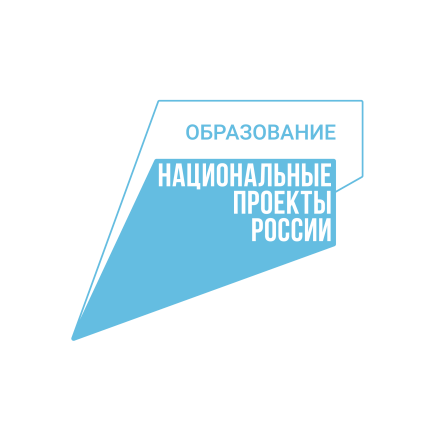 Кировское областное  государственное общеобразовательное 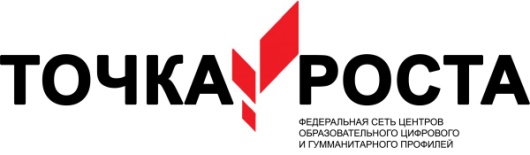 бюджетное учреждение "Средняя  школа с углубленным изучениемотдельных предметов  пгт Санчурск"ПЛАНучебно-воспитательных, внеурочных и социокультурных мероприятийЦентра цифрового и гуманитарного профилей «Точка роста» на 1 полугодие 2022/23 учебного годаНаправления работыДатаСодержание мероприятияВиды деятельностиЦелевая аудиторияОтветственныеОтветственныеЯНВАРЬЯНВАРЬЯНВАРЬЯНВАРЬЯНВАРЬЯНВАРЬЯНВАРЬВнеурочные мероприятия29.01.2023Общешкольный проект «Помоги себе сам»Создание буклета по первой помощи при травматизме6-7-е классыОсокина Т.Г.Осокина Т.Г.Внеурочные мероприятия29.01.2023Общешкольный проект«Школьная газета»Создание номера школьной газеты «Перемена №2»Члены общешкольного пресс-центраЕршова Т.П.Ершова Т.П.Социокультурные мероприятия27.01.2023Тренинг-практикум Обучение по курсу «Перваяпомощь»Отработка навыков        оказания первой помощи приобморожениях.7-8 классы5-6 классыОсокина Т.Г.Осокина Т.Г.Социокультурные мероприятия27.01.2023Тренинг-практикум Обучение по курсу «Перваяпомощь»Отработка навыков        оказания первой помощи приобморожениях.7-8 классы5-6 классыФЕВРАЛЬФЕВРАЛЬФЕВРАЛЬФЕВРАЛЬФЕВРАЛЬФЕВРАЛЬУчебно-воспитательные мероприятияВ течение месяцаДень науки в школе: мастер-классы по программам дополнительного образования Центра «Точка роста»портала «ПроеКТОриЯ»Учителя-предметники. Рефлексия.1-11 классыПедагоги доп образованияВнеурочные мероприятияВ течение месяца140-лет К.И.Чуковскому.Мероприятия, посвященные дню рождения поэта.Презентацияучащимися любимой   книги. Создание             видеоролика.2-5-е классыЗахарова Т.Ю.Социокультурные мероприятия20.02.2023Окружной фестиваль «Планета иностранных языков»Фестиваль (по положению)1-11 клУчителя начальных классовМАРТМАРТМАРТМАРТМАРТМАРТУчебно-воспитательные мероприятияВ течение месяцаПроведение уроков профориентационной направленности«Открытые уроки»Просмотр онлайн- уроков. Рефлексия.1-11 классыУчителя-предметники, классные руководителиУчебно-воспитательные мероприятияВ течение месяцаУрок защиты персональных данныхПросмотр учебных фильмов, отработка практических             навыков7-11 клЕршова Т.П.,Бажин Н.П.Учебно-воспитательные мероприятия18.03.2023Общешкольный проект«Школьная газета»Создание номера школьной газеты «Перемена №3»Члены общешкольного пресс-центраЕршова Т.П.Учебно-воспитательные мероприятия13-15.03.2023Урок защиты персональных данныхПросмотр учебных фильмов, отработка практических             навыков1-5  классыКлассные руководителиВнеурочные мероприятия18.03.2023Общешкольный проект, посвященный «Дню детских изобретений»Презентация учащимися собственных изобретений. Оформление выставки.Проведение экскурсий.4-5 классыКротов С.А.Социокультурные мероприятия10.03.2023Игровая программа «В стране шахматных чудес»Реклама кружка3 классКачеева А.С.АПРЕЛЬАПРЕЛЬАПРЕЛЬАПРЕЛЬАПРЕЛЬАПРЕЛЬУчебно-воспитательные мероприятияВ течение месяцаПроведение уроков профориентационной направленности«Открытые уроки»Просмотр онлайн- уроков. Рефлексия.1-11 классыУчителя-предметники, классные руководителиУчебно-воспитательные мероприятияВ течение месяцаУрок по ОБЖ «Школа выживания человека в ЧС»Просмотр учебных фильмов, отработка практических             навыков6 клОсокина Т.Г.Внеурочные мероприятияВ течение месяцаКонкурс «Фотограф»Выставка фотографий учащихся,занимающихся в кружке «Фото – и видеосъемка»8-9 клПахмутова В.В.Социокультурные мероприятияВ течениемесяцаРайонный конкурс исследовательских работ и проектов младших школьников «Я познаю мир»Защита проектов1-4 клЯндушева Т.Ф., руководитель ШМОШурыгина О.А., руководитель РМОМАЙМАЙМАЙМАЙМАЙМАЙУчебно-воспитательные мероприятияДо 30.05.2023Общешкольный проект«Школьная газета»Создание номера школьной газеты «Перемена №4»Члены общешкольного пресс-центраЕршова Т.П.Внеурочные мероприятияВ течениемесяцаПодведение итогов работы кружков. Конкурсы, выставки, мастер-классы, публикацииРуководители ВДЕршова Т.П.Социокультурные мероприятия09.05.2023Социальный проект «Равнение на Победу»Конкурсы, выставки, мастер-классы, публикацииРуководители ВД